The Charterhouse Friends Registration Form I would like to support the Charterhouse by joining the (please tick as appropriate):Individual Friend at £60 ☐  		A Joint Friend (2 adults at the same address) at £100 ☐I would like to make an additional donation of £ _________ towards the work of the charityPlease print your details in BLOCK CAPITALSTitle: _________   First Name: ______________  Surname: _____________________Address: ____________________________________________________________________________________________________  Postcode: _____________________Telephone: ________________ Email: ______________________________________Payment Details I wish to pay by (tick one)Direct Debit ☐  Cheque payable to ‘Sutton’s Hospital in Charterhouse’  ☐  To make a one-off payment by credit or debit card please visit our website or contact the Friends OfficeGift Aid Declaration☐   I am eligible as a UK taxpayer and consent to the Charterhouse claiming Gift Aid on all donations until I notify you otherwise.Signature: _______________________________      Date: ________________☐   I am not eligible as a UK taxpayerYou must pay an amount of UK income tax and/or capital gains tax at least equal to the tax that the Charterhouse reclaims on your donations in the tax year. If in future your circumstances change and you are no longer a UK taxpayer you should cancel your declaration. Please notify us in writing if you change your name or address, or if you wish to cancel or amend your declaration at any time.Data Protection The Charterhouse is committed to protecting your personal data. We will not share your information with any third party organisation except as required by law (e.g. to claim Gift Aid) or with our ticketing and membership partners for the purpose of administering your membership. So that we can keep you up to date with the latest news on the Charterhouse and future events, please let us know how you prefer to be contacted.I consent to the Charterhouse contacting me about my membership in the following way(s) (please tick all that apply) Phone     ☐   Email     ☐   Post     ☐   SMS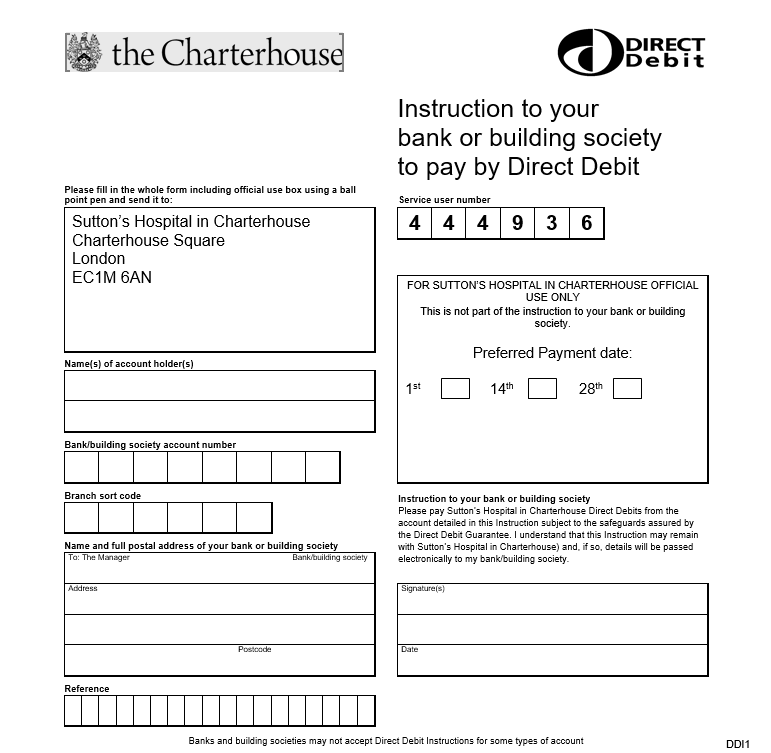 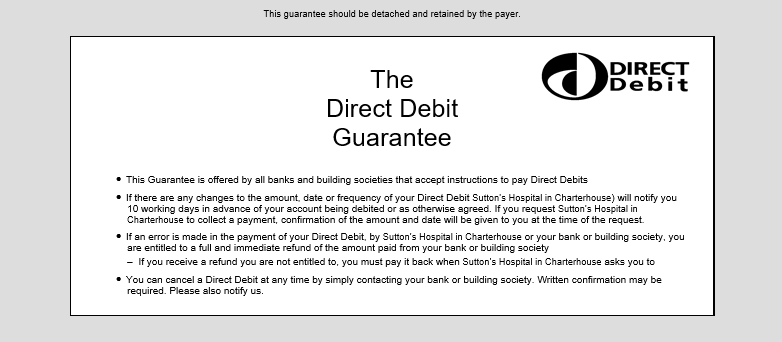 